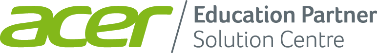 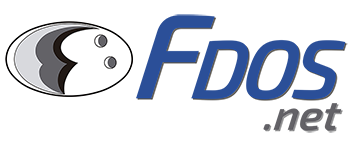 CURS 2020-2021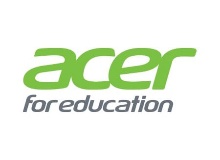 “Explora, Aprèn, Comparteix....”Benvolgudes famílies: Com segurament ja sabeu  l’INSTITUT MONTSERRAT MIRO i VILÀ participa en el projecte “Educat” impulsat pel Departament d’Ensenyament de la Generalitat de Catalunya, projecte que persegueix la incorporació i l’ús de les Tecnologies de la Informació i de la  Comunicació com a eina imprescindible per a la realització dels aprenentatges que es fan a dins de l’àmbit escolar. És per aquest motiu que durant el curs 2020-2021 els alumnes necessitaran un portàtil des del primer dia de curs, per fer seguiment de bona part de les classes i activitats escolars.El model que les famílies haureu d’adquirir a través de l’empresa FDOS Software S.L., és el següent: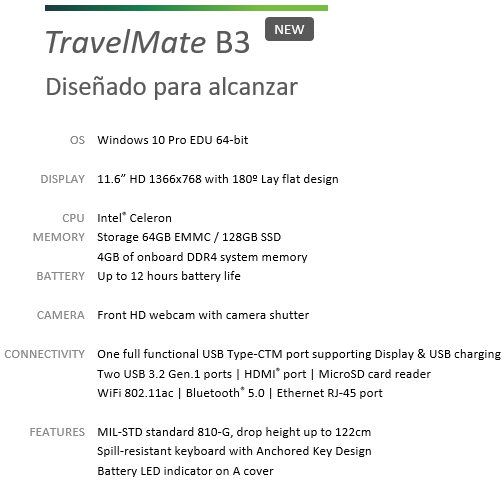 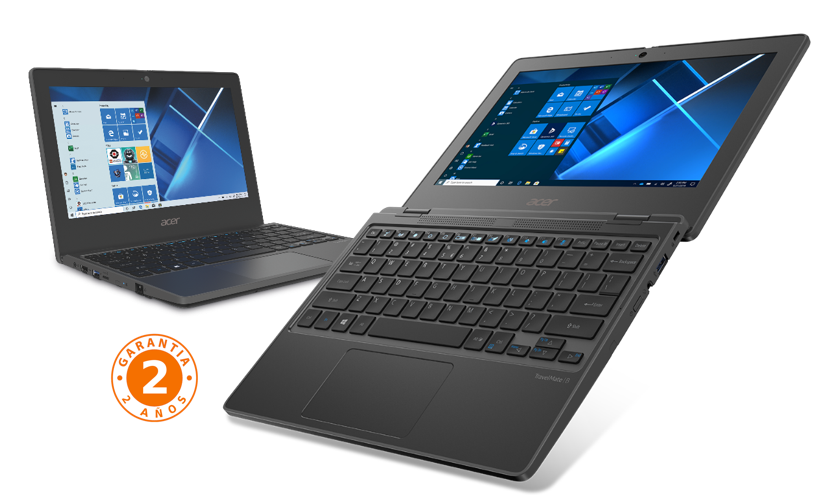 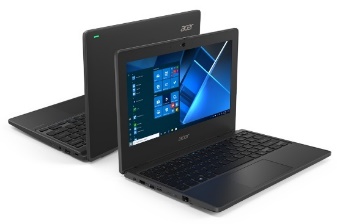 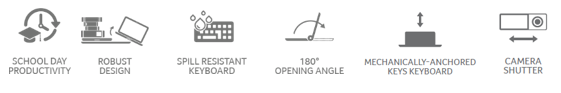 Ampliació de garantiaA banda del portàtil, les famílies que ho desitgin també poden adquirir una ampliació de garantia per danys accidentals (És el dany produït al producte per un esdeveniment imprevisible, sobtat, involuntari i fortuït que impedeixi el funcionament normal del bé assegurat o sigui perillós per al seu ús.). Aquesta ampliació de garantia s’ofereix tenint en compte que els alumnes utilitzaran el portàtil moltes hores de classe, a casa i que el transportaran cada dia.Condicions Danys Accidentals:	Trencadissa de Pantalla: 30 € de franquícia (2 reparacions màxim a l’any).Altres Danys Accidentals: 5 € de franquícia (2 reparacions màxim a l’any).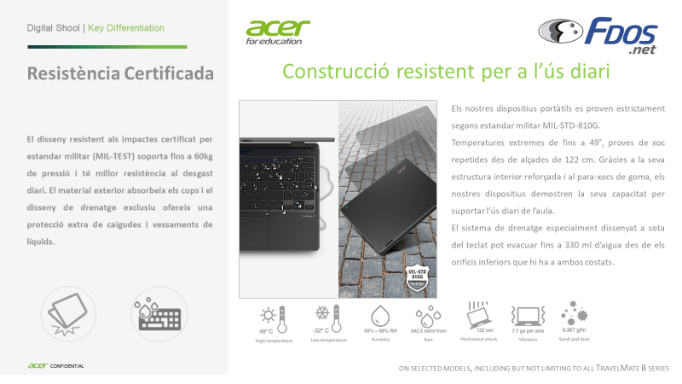 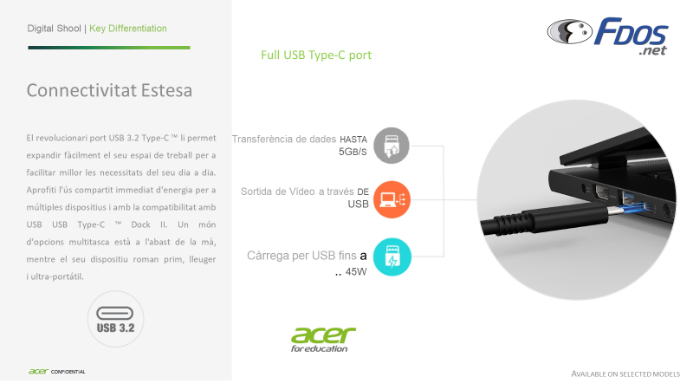 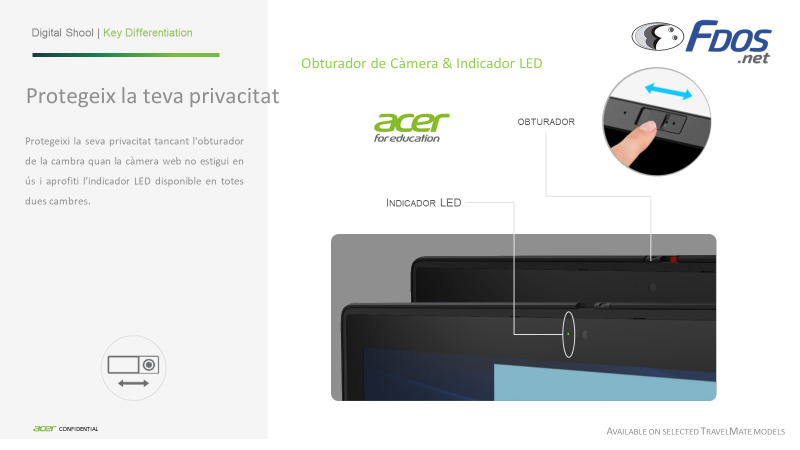 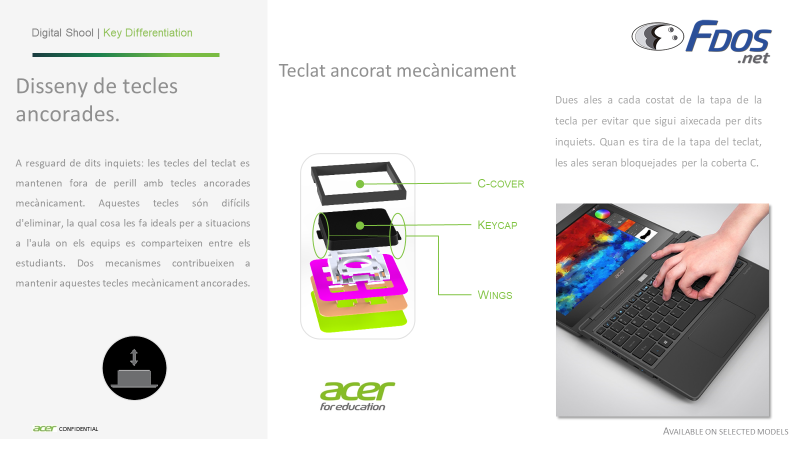 El pagament es farà mitjançant la web: educat.fdos.netTotes les famílies s’han de registrar i fer la comanda del dispositiu.Es podrà escollir la forma de pagament: VISA o TRANSFERENCIA.Data límit per fer el pagament: 15 d’Agost de 2020